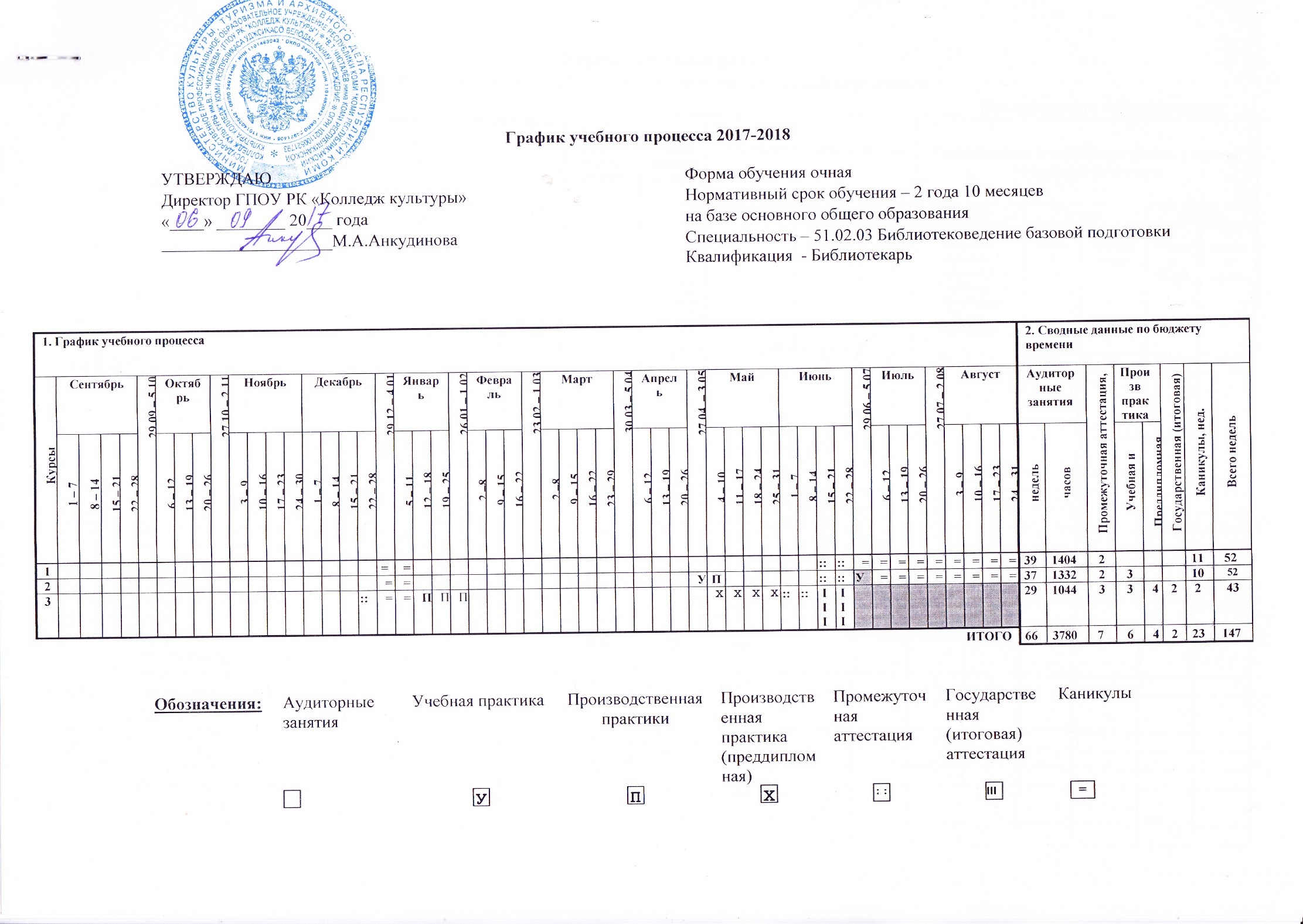 Рабочий учебный планпо специальности 51.02.03 Библиотековедение базовой подготовкиКвалификация – БиблиотекарьСводные данные по бюджету времени (в неделях)Пояснительная записка к учебному плануНастоящий учебный план государственного образовательного учреждения среднего профессионального образования Республики Коми «Коми республиканский колледж культуры им.В.Т.Чисталева» разработан на основе Федерального государственного образовательного стандарта по специальности среднего профессионального образования, утвержденного приказом Министерства образования и науки Российской Федерации № 1357 от 27 октября 2014г., зарегистр. Министерством юстиции от 24 ноября 2014 г. № 34874, по специальности 51.02.03Библиотековедение базовой подготовки.Нормативный срок освоения образовательной программы 2 года 10 месяцев (на базе основного общего образования)Квалификация: Библиотекарь.Реализация федерального государственного образовательного стандарта среднего общего образования осуществляется в пределах ППССЗ с учетом получаемой специальности и в соответствии с гуманитарным профилем.Учебный план предусматривает изучение следующих учебных циклов:общеобразовательного;общего гуманитарного и социально-экономического;математического и общего естественнонаучного;профессионального;и разделов:учебная практика;производственная практика (по профилю специальности);производственная практика (преддипломная);промежуточная аттестация;государственная итоговая аттестация.Общеобразовательный, общий гуманитарный и социально-экономический, математический и общий естественнонаучный циклы состоят из дисциплин. Профессиональный цикл состоит из общепрофессиональных дисциплин и профессиональных модулей в соответствии с основными видами деятельности. В состав профессионального модуля входит один или несколько междисциплинарных курсов. При освоении обучающимися профессиональных модулей проводятся учебная практика или производственная практика (по профилю специальности).Максимальный объем учебной нагрузки обучающегося составляет 54 академических часа  в неделю, включая все виды аудиторной и внеаудиторной (самостоятельной) учебной работы по освоению ППССЗ.Максимальный объем аудиторной учебной нагрузки при очной форме получения образования составляет 36 академических часов в неделю.Общий объем каникулярного времени в учебном году составляет 8-11 недель, в том числе 2 недели в зимний период.Учебный план, составленный по циклам дисциплин, включает базовую и вариативную части, перечень дисциплин, междисциплинарные курсы, их трудоемкость и последовательность изучения.Общая трудоемкость освоения основной профессиональной образовательной программы (в часах) для очной формы обучения составляет 3564 часов (максимальная учебная нагрузка включает часы: обязательных учебных занятий, самостоятельной работы, в том числе часы, необходимые для реализации федерального государственного образовательного стандарта среднего (полного) общего образования в пределах основных профессиональных образовательных программ среднего профессионального образования с учетом профиля получаемого профессионального образования)Учебный год начинается 1 сентября. Продолжительность учебной недели - шестидневная. Выходной – воскресенье.Продолжительность занятий - 45 минут.Занятия по дисциплинам и междисциплинарным курсам обязательной и вариативной частей ППССЗ проводятся в форме групповых занятий в течение всего периода обучения: 	групповые (теоретические) занятия – не более 25 человек из студентов данного курса одной или, при необходимости, студентов нескольких специальностей;	групповые (практические) занятия – не более 15 человек.Объем аудиторных часов вариативной части циклов ППССЗ ФГОС СПО по специальности 51.02.03 «Библиотековедение» базовой подготовки составляет684 часа. В соответствии с пунктом 7.1. ФГОС СПО по специальности 51.02.03 «Библиотековедение»   объем времени, отведенный на вариативную часть циклов ППССЗ, использован на увеличение объема времени, отведенного на дисциплины и профессиональные модули обязательной части, а так же новые дисциплины и модули.- В связи с учетом специфики региона и запросов работодателей, часть объема времени, отведенного на вариативную часть циклов ППССЗ, в данном учебном заведении использован на введение дисциплин «Коми язык» и «Краеведение»;- Учитывая направленность специальности на работу в сфере культуры и искусства часть объема времени, отведенного на вариативную часть циклов ППССЗ, использован на введение дисциплины «История мировой и отечественной культуры»;- Отдельно выделена дисциплина «Литература для детей и юношества»;- В соответствии с потребностями времени, работодателей и спецификой деятельности колледжа часть объема времени, отведенного на вариативную часть циклов ППССЗ, использован на введение дополнительных разделов МДК проф.модулей: «Работа библиотек с особыми группами пользователей», «Аналитико-синтетическая переработка информации», «Основы методической и научно-аналитической деятельности библиотек», «Документоведение», «Основы социокультурного проектирования».- На увеличение объема учебных дисциплин Общего гуманитарного и социально-экономического цикла использовано 17 часов вариативной части.- На увеличение объема часов обязательной части ППССЗ профессиональных модулей использовано 164 часа вариативной части.Предусмотрена курсовая работа по ПМ.01. «Технологическая деятельность».При реализации ППССЗ СПО в учебном плане предусматриваются следующие виды практик: учебная и производственная.Учебная практика  проводится  в 4 семестре (2 недели-72 ч): 1 – концентрированно, 2 - рассредоточено, чередуясь с теоретическими занятиями.Производственная практика состоит из двух этапов: практики по профилю специальности 4 недели  и преддипломной практики 4 недели. Производственная  по профилю специальности реализуется в два этапа: 1 неделя проходит концентрированно на втором курсе (36 часов – 1 неделя, 4 семестр); 3 недели концентрированно на третьем курсе (108 часов, 6 семестр). Производственная (преддипломная) практика проводится концентрированно в шестом семестре в рамках всех профессиональных модулей (144 часа).Промежуточная аттестация по практике проводится в виде зачета (учебная практика) и дифференцированного зачета (производственная практика) и не учитывается при подсчете общего количеств зачетов и экзаменов. Консультации для обучающихся очной формы получения образования предусматриваются  в объеме 4 часа на каждого обучающегося в год, в том числе в период реализации среднего (полного) общего образования для лиц, обучающихся на базе основного общего образования.Промежуточная аттестация студентов включает зачеты (по физической культуре), экзамены, дифференцированные зачеты.Обучающиеся, поступившие на базе среднего общего образования имеют право на перезачет соответствующих общеобразовательных дисциплин.По завершению освоения профессиональных модулей проводится комплексный экзамен (квалификационный), направленный на определение готовности выпускника к определенному виду деятельности, посредством оценки их профессиональных компетенций, сформированных в ходе освоения междисциплинарных курсов, учебной и производственной практики.На государственную итоговую аттестацию отводится 2 недели:- подготовка выпускной квалификационной работы- 1 неделя- защита выпускной квалификационной работы  - 1 неделяИндексИндексНаименование дисциплин, профессиональных модулей, междисциплинарных курсовРаспределение по семестрамРаспределение по семестрамРаспределение по семестрамРаспределение по семестрамМаксим.учебная нагрузка студентаСамост.учебная нагрузка студентаОбязательные учебные занятияОбязательные учебные занятияОбязательные учебные занятияРаспределение обязательных учебных занятий по курсам и семестрамРаспределение обязательных учебных занятий по курсам и семестрамРаспределение обязательных учебных занятий по курсам и семестрамРаспределение обязательных учебных занятий по курсам и семестрамРаспределение обязательных учебных занятий по курсам и семестрамРаспределение обязательных учебных занятий по курсам и семестрамРаспределение обязательных учебных занятий по курсам и семестрамРаспределение обязательных учебных занятий по курсам и семестрамИндексИндексНаименование дисциплин, профессиональных модулей, междисциплинарных курсовЭкза-менКурс.раб.ЗачетДиф.зачетМаксим.учебная нагрузка студентаСамост.учебная нагрузка студентаВсегов том числев том числе1 курс1 курс1 курс1 курс2 курс2 курс3 курс3 курсИндексИндексНаименование дисциплин, профессиональных модулей, междисциплинарных курсовЭкза-менКурс.раб.ЗачетДиф.зачетМаксим.учебная нагрузка студентаСамост.учебная нагрузка студентаВсегоТеоретическиеЛаб.-практическиеФедеральный компонент среднего (полного) общего образования39 нед.(17нед.+22нед.).Федеральный компонент среднего (полного) общего образования39 нед.(17нед.+22нед.).Федеральный компонент среднего (полного) общего образования39 нед.(17нед.+22нед.).Федеральный компонент среднего (полного) общего образования39 нед.(17нед.+22нед.).3 семестр17нед.4 семестр20 нед.5 семестр16 нед.6 семестр13нед.112345678910111212131314151617ОУД.00ОУД.00Федеральный государственный образовательный стандарт среднего общего образования21067021404Общеобразовательные учебные дисциплиныОбщие1404468936ОУД.01ОУД.01Русский язык и литература214681563128888ОУД.02ОУД.02Иностранный язык2176591173333ОУД.03ОУД.03Математика: алгебра, начала математического анализа, геометрия21234781564444ОУД.04ОУД.04История21234781564444ОУД.05ОУД.05Физическая культура12175581173333ОУД.06ОУД.06ОБЖ211739782222По выбору из обязательных предметных областей669223446ОУД.07ОУД.07Информатика211739782222ОУД.08ОУД.08Обществознание (включая экономику и право)21209701393344ОУД.09ОУД.09Естествознание1,2175581173333ОУД.10ОУД.10География211739782222ОУД.11ОУД.11Экология151173422Дополнительные учебные дисциплины33112211УД.01УД.01Библиотековедение33112211Недельная нагрузка на студента по циклу36363636Обязательная часть циклов ППССЗ356411882376ОГСЭ.00ОГСЭ.00Общий гуманитарный и социально-экономический цикл483161322ОГСЭ.01ОГСЭ.01Основы философии 5722448 3ОГСЭ.02ОГСЭ.02 История5722448 3ОГСЭ.03ОГСЭ.03Иностранный язык410399423ОГСЭ.04ОГСЭ.04Физическая культура3-562361041322222Недельная нагрузка на студента по циклу4582ЕН.00ЕН.00Математический и общий естественнонаучный цикл1083672ЕН.01ЕН.01Математика и информатика46020402ЕН.02ЕН.02Экологические основы природопользования54816322Недельная нагрузка на студента по циклуНедельная нагрузка на студента по циклу22П.00Профессиональный  циклПрофессиональный  цикл22187391479ОП.00Общепрофессиональные дисциплиныОбщепрофессиональные дисциплины547182365ОП.01Отечественная литератураОтечественная литература6222741482232ОП.02Зарубежная литератураЗарубежная литература61474998222ОП.03Русский язык и культура речиРусский язык и культура речи37625513ОП.04Безопасность жизнедеятельностиБезопасность жизнедеятельности310234684Недельная нагрузка на студента по циклуНедельная нагрузка на студента по циклу9454Профессиональные модулиПрофессиональные модули16715571114ПМ.01Технологическая деятельностьТехнологическая деятельность6КЭ41028343685МДК.01. 01БиблиотековедениеБиблиотековедение6267891782324МДК.01 02БиблиографоведениеБиблиографоведение63481162324424МДК.01. 03Организация библиотечных фондов и каталоговОрганизация библиотечных фондов и каталогов413138275МДК.01.03.01Библиотечный каталогБиблиотечный каталог6198661322222МДК.01.03.02Библиотечные фондыБиблиотечные фонды521471143332УП.00Учебная практикаУчебная практика4722 нед.ПП.00Производственная практика (по профилю специальности)Производственная практика (по профилю специальности)4,6к721 нед.1 нед.ПМ.02Организационно-управленческая деятельностьОрганизационно-управленческая деятельность6КЭ19665131МДК.02. 01Менеджмент библиотечного делаМенеджмент библиотечного дела19665131МДК.02. 01.01Экономика и менеджмент библиотечного делаЭкономика и менеджмент библиотечного дела6мдк87295822МДК.02. 01.02Правовое обеспечение профессиональной деятельностиПравовое обеспечение профессиональной деятельности6мдк5819 393МДК.02. 01.03Этика и психология профессиональной деятельностиЭтика и психология профессиональной деятельности35117342ПП.00Производственная практика (по профилю специальности)Производственная практика (по профилю специальности)6к1818ч.ПМ.03Культурно-досуговая деятельностьКультурно-досуговая деятельность6КЭ23779158МДК.03. 01Организации досуговых мероприятийОрганизации досуговых мероприятий23779158МДК.03. 01Методика организации досуговых мероприятийМетодика организации досуговых мероприятий6126428424МДК.03. 01Основы постановочной деятельностиОсновы постановочной деятельности46020402МДК.03. 01РиторикаРиторика35117342ПП.00Производственная практика (по профилю специальности)Производственная практика (по профилю специальности)6к361 нед.ПМ.04Информационная деятельностьИнформационная деятельность5КЭ21070140МДК.04. 01Информационное обеспечение профессиональной деятельностиИнформационное обеспечение профессиональной деятельности21070140МДК.04.01.01Информационные технологии в библиотечной деятельностиИнформационные технологии в библиотечной деятельности49030603МДК.04.01.02Программное обеспечениеПрограммное обеспечение57224483МДК.04.01.03Компьютерный дизайнКомпьютерный дизайн54816322ПП.00Производственная практика (по профилю специальности)Производственная практика (по профилю специальности)61818ч.Недельная нагрузка на студента по проф.модулямНедельная нагрузка на студента по проф.модулям15171719Вариативная часть циклов ППССЗ *Вариативная часть циклов ППССЗ *1026342684ОП.00Общепрофессиональные дисциплиныОбщепрофессиональные дисциплины27090180ОП.05История мировой и отечественной культурыИстория мировой и отечественной культуры5108367222ОП.06Литература для детей и юношестваЛитература для детей и юношества46020402ОП.07Коми языкКоми язык35117342ОП.08КраеведениеКраеведение35117342Профессиональные модулиПрофессиональные модули484162323ПМ.01МДК.01.01БиблиотековедениеБиблиотековедение65819393МДК.01.01.02Работа библиотек с особыми группами пользователейРабота библиотек с особыми группами пользователей65819393ПМ.01МДК.01. 03Организация библиотечных фондов и каталоговОрганизация библиотечных фондов и каталогов19866132МДК.01. 03. 03Аналитико-синтетическая переработка информацииАналитико-синтетическая переработка информации6198661322222ПМ.02МДК.02. 01Менеджмент библиотечного делаМенеджмент библиотечного дела22977152МДК.02. 01.04ДокументоведениеДокументоведение4111377422МДК.02. 01.05Основы социокультурного проектированияОсновы социокультурного проектирования6мдк 5920393МДК.02. 01.06Основы методической и научно-аналитической деятельности библиотекиОсновы методической и научно-аналитической деятельности библиотеки65920393Недельная нагрузка на студента по вариат.частиНедельная нагрузка на студента по вариат.части88411Часы вариативной части циклов ОПОП, используемые по выбору учебного заведениядля увеличения объема часов обязательной частиЧасы вариативной части циклов ОПОП, используемые по выбору учебного заведениядля увеличения объема часов обязательной части181на дисциплину ОГСЭ.04.«Физическая культура»на дисциплину ОГСЭ.04.«Физическая культура»14на дисциплину ЕН.02.«Экологические основы природопользования»на дисциплину ЕН.02.«Экологические основы природопользования»2на дисциплину ОП.03. «Русский язык и культура речи»на дисциплину ОП.03. «Русский язык и культура речи»1на раздел ПМ.01 МДК.01.01 «Библиотековедение»на раздел ПМ.01 МДК.01.01 «Библиотековедение»20на раздел ПМ.01 МДК.01.02 «Библиографоведение»на раздел ПМ.01 МДК.01.02 «Библиографоведение»47на раздел ПМ.01 МДК.01.03 «библиотечные фонды»на раздел ПМ.01 МДК.01.03 «библиотечные фонды»69на раздел ПМ.03 МДК.03.01 «Методика организации досуговых мероприятий»на раздел ПМ.03 МДК.03.01 «Методика организации досуговых мероприятий»26на раздел ПМ.04 МДК.04.01 «Информационные технологии в библиотечной деятельности»на раздел ПМ.04 МДК.04.01 «Информационные технологии в библиотечной деятельности»2Всего часов обучения по циклам ППССЗВсего часов обучения по циклам ППССЗ35641188237636363636Максимальный объем учебной нагрузкиМаксимальный объем учебной нагрузки54545454ПДП.00Производственная практика (преддипломная)Производственная практика (преддипломная)61444нед.ГИА.00Государственная (итоговая) аттестацияГосударственная (итоговая) аттестация2 нед.ГИА.01Подготовка выпускной квалификационной работыПодготовка выпускной квалификационной работы1 нед.ГИА.02Защита выпускной квалификационной работыЗащита выпускной квалификационной работы1 нед.Консультации: 4 часа на 1 обучающегося в годКонсультации: 4 часа на 1 обучающегося в годКонсультации: 4 часа на 1 обучающегося в годКонсультации: 4 часа на 1 обучающегося в годКонсультации: 4 часа на 1 обучающегося в годКонсультации: 4 часа на 1 обучающегося в годКонсультации: 4 часа на 1 обучающегося в годВсегоЭкзаменовЭкзаменовЭкзаменовЭкзаменовЭкзаменов0060546Консультации: 4 часа на 1 обучающегося в годКонсультации: 4 часа на 1 обучающегося в годКонсультации: 4 часа на 1 обучающегося в годКонсультации: 4 часа на 1 обучающегося в годКонсультации: 4 часа на 1 обучающегося в годКонсультации: 4 часа на 1 обучающегося в годКонсультации: 4 часа на 1 обучающегося в годВсегоЗачетовЗачетовЗачетовЗачетовЗачетов6636228КурсыОбучение по дисциплинам и междисциплинарным курсамУчебная практикаПроизводственная практикаПроизводственная практикаПромежуточная аттестацияГосударственная (итоговая) аттестацияКаникулыВсего КурсыОбучение по дисциплинам и междисциплинарным курсамУчебная практикапо профилю специальностипреддипломнаяПромежуточная аттестацияГосударственная (итоговая) аттестацияКаникулыВсего I курс 39---2-1152II курс 372121052III курс 293432243Всего1052447223147№ семестра1семестр2семестр3семестр4семестр5семестр6 семестрИтого:кол-во учебных недель (теоретическое обучение) 172217201613140